RAJESHWARI E-Mail: RAJESHWARI-394502@2freemail.comTo work for an organization which provides me the opportunity to improve my skills and knowledge to growth along with the organization objective.AN OVERVIEWTechnically Sophisticated Professional with 4.5 years of experience in Technical Support.Associated with TATA Consultancy Services as a Senior Analyst level 3.Trained and Certified on Microsoft Products by MICROSOFT.Certifications on WINDOWS,               OUTLOOK from Microsoft.PROFESSIONAL EXPERIENCES :JULY 2017_ NOVEMBER 2018 :Senior Analyst Level 3 BANGALORE Associated with TATA Consultancy Services (TCS) as a Senior Analyst level 3.Proficient in handling Technical issues and solving them in smart way.Worked on incident management with service now tool. Deft at mapping the requirement and troubleshooting for complex problemsAdroit in providing effective resolution to customer queries related to product and improving              relationships with the customer by anticipating customer future requirements, thereby ensuring a                                       positive response from clients.Excellent communication & Interpersonal skills with abilities in resolving complex issues.Enlightening the customer with the unique features and benefits of products/Services rendered. OCTOBER 2016 --JUNE 2017 :SENIOR ANALYST LEVEL 2 : BANGLORE effectively and efficiently in a complex, fast-paced and challenging call center environment.Gathered and verified all required customer information for tracking purposes.Maintained prescribed TAT +and productivity of the team to ensure smooth processing of              documents.Answered International telephone calls promptly and minimised delays that could lead to               abandoned calls.Documenting any major problem customers are facing with the products in large numbers &              reporting it to the concerned department.Addressed and resolved customer product complaints empathetically and professionally.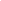 JUNE 2015 –  AUGUST 2016: TECHNICAL SUPPORT ENGINEER (MICROSOFT): Bangalore.Built and provided basic and advanced end-user troubleshooting and high end technical desktop support on Windows and Mac systems.  Dealing with Download, Installation, Activation and all technical issues on Windows 10, 8.1 and 7 Versions.Tested and Supported all Windows 10 Insider Preview builds. Provided base level IT support to non-technical personnel within the business.Resolved issues in a clear, courteous and straightforward manner. Identified and solved technical issues with a variety of diagnostic tools.Remained up-to-date on the latest technologies and solutions applicable to Microsoft products.Researched, troubleshot and resolved complex problems independently.Abilities in handling multiple priorities, with a bias for action and genuine interest in personal and  Professional development. DEC 2014 -  JUN 2015: Customer Retention Officer: Bangalore.Online e-mail support to the customers using individually drafted templates and with help of various applications.Answered telephone calls promptly and minimised delays that could lead to abandoned calls.Worked closely with team members to meet or exceed all customer service requirements.Managed customers' expectations and experience to a high degree of customer satisfaction.Managing the team target as well as individual target of team members. Represent the team in meetings and conference calls with Clusters.Ensuring team bonding and team interaction as to avoid attrition happening on the grounds of dissatisfaction in the team.Document all calls with regards to participant inquires accurately using Call Tracking System.RECOGNITION:Apreciation mails from Clients & Managers for as an Outstanding performer for the year 2015.Awarded for the excellence in Quality, Productivity and Cross Process Training.Awarded as a best team performer for clearance of unallocated target. SKILLS:Operating systems: Microsoft WINDOWS 7, 8, 8.1, 10 (Including Insider Builds)Programing Languages: C Language, C++ Basics	Packages: MS OfficeEDUCATION:Engineering in Electronics and communications with distinction in all semisters, Kalinga university. Diploma in E&C from Motichand lengade barathesh Polytechnic, Belgaum in 2013 with 76%PUC 2 science from Shaikh college of science, Belgaum in 2010 with 78%10th  from Kendriya Vidhyalay No 1, Sambra, Belgaum in 2008 with 74%PERSONAL DETAILSDate of Birth: 14thMay 1992Marital Status:	Married Address: Discovery Gardens, Dubai. Languages: English, Marathi, Hindi.	